Образовательный маршрутдля совместной деятельности родителейс детьми старшего дошкольного возраста в сети интернет«Тело человека»Автор:Орлова Е.А., воспитатель МБДОУ «Детский сад №378» г.о. Самара Уважаемые родители!     Этот образовательный маршрут посвящѐн приобщению детей к здоровому образу жизни. В доступной форме, используя подобранный материал, познакомьте ребенка с тем, как устроено тело человека. Материал способствует приобщению ребенка к здоровому образу жизни. Рассчитывается, что вы, уважаемые родители, в течение недели ежедневно будете совместно проводить время с пользой.Шаг 1. Понедельник Предлагаем рассмотреть картинку и назвать части тела человека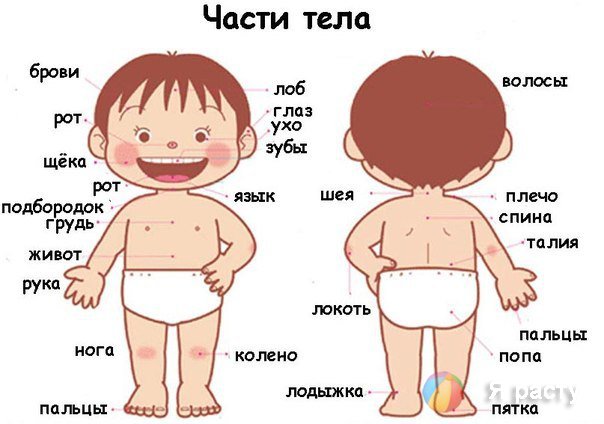 Предлагаем посмотреть, вместе с ребѐнком мультипликационный фильм«Моѐ тело», который в доступной форме познакомит ребѐнка с частями тела: https://www.youtube.com/watch?v=kfBrGbc4va4После просмотра задайте ребѐнку вопросы:Какой орган человека называют мотором? (сердце)Каким органом нашего тела мы слышим? (ухо)Где расположены рот, нос, глаза? (лицо)Их у человека 20? (пальцы)Какого цвета у человека кровь? (красная)Кости все вместе это? (скелет)Что носит человек много лет, а счета им не знает? (волосы)Всегда во рту, а не проглотишь? (язык)Чем мы жуем пищу? (зубами)Чем покрыто тело человека от макушки до кончиков пальцев? (кожа)Предлагаем вам поиграть с ребенком в развивающую игру «Тело человека»: https://www.igraemsa.ru/igry-dlja-detej/poznavatelnye-igry/igra-dlja- doshkolnikov-telo-chelovekaСоберите вместе с ребенком пазлы, закрепите знания о теле человека: https://www.igraemsa.ru/igry-dlja-detej/pazly/pazl-na-pljazheШаг 2. «Как сберечь зрение».В данном видеоролике, вы можете познакомить ребенка, как устроен глаз человека. Дать представления о том, как важно беречь зрение: https://youtu.be/przFZjp4Np0Предлагаем   вам    провести    с    ребенком    гимнастику    для    глаз:https://youtu.be/IyIlsJEwZpEРазучите с ребенком несколько гимнастик для глаз в стихах: ЧАСОВЩИКЧасовщик прищурил глаз, (закрыть один глаз)Чинит часики для нас. (закрыть другой глаз, открыть глаза)ЁЛКАЁлка плакала сначала от домашнего тепла, (потереть глаза)Утром плакать перестала, (поморгать глазами)Задышала. Ожила. (подышать)Предлагаем вам, вместе с ребенком «пройти» лабиринт (черно-белый и цветной). Прохождение лабиринта способствует развитию прослеживающих функций глаз.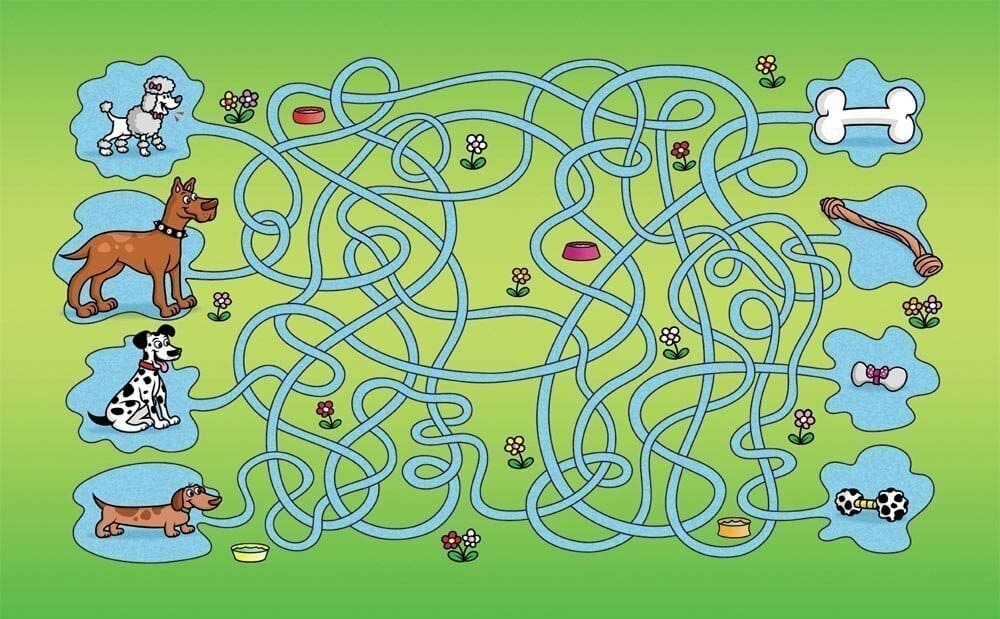 Шаг 3. «Белоснежные улыбки».Посмотрев мультипликационный фильм «Добрый Доктор Стоматолог» познакомьте ребенка с тем, как важно ухаживать за своими зубами, как их беречь: https://youtu.be/2ZES6RdlnpQНаучите ребенка, как правильно чистить зубы, на примере любимых героев Фиксики: https://www.youtube.com/watch?v=qTTBkDDwZq0Предложите на выбор ребенка раскрасить Зубную Фею: https://www.igraemsa.ru/igry-dlja-detej/igry-na-logiku-i-myshlenie/raskraski-po- nomeram/zubnaja-fejaПредложите	раскрасить Сладкоежку: https://www.igraemsa.ru/igry-dlja- detej/online-igry-dlja-malyshej/detskie-raskraski/onlajn-raskraska-sladkoezhka.Шаг 4. «Правильная осанка - залог здоровья».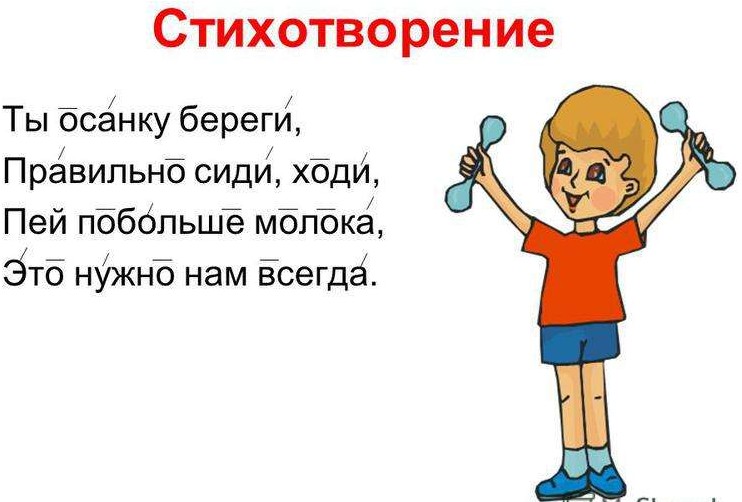 Расскажите ребенку о том, что следить за своей осанкой не менее важно, чем беречь глаза и зубы: https://youtu.be/sJrzcLzlENUПредлагаем вам провести физкультминутку для сохранения правильной осанки: https://yandex.ru/video/preview?filmId=10136896898252822656&text=dbltj+abp vbyenrf+lkz+ltntq+Рассмотрите с ребенком картинки. Предложите ребенку выбрать правильные и не правильные изображения.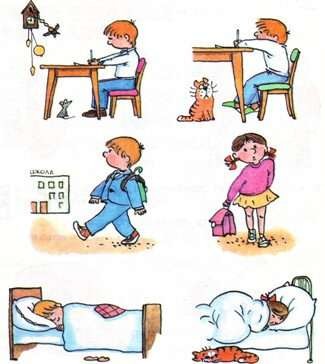 Шаг 5. «Отдохни и закрепи».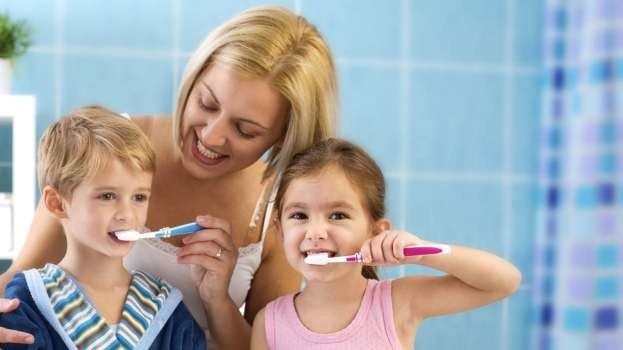 Для того чтобы ребѐнок закрепил знания о здоровом образе жизни предлагаю вам и вашему ребѐнку раскраски, игры, загадки:Загадки:Ночь два оконца сами – закрываются,А с восходом солнца - сами открываются! (глаза)Плоская досочка, по краям обшивочка, а в середине дырочка. (ухо)Тело сверху прикрываю, защищаю и дышу,пот наружно выделяю, температурой руковожу (кожа)Управляю человеком, Думаю, решаю,С высоты на всех смотрю Зоркими глазами. (гoлова)На плечах сижу Голову держу. (шeя)Быстро запахи ловлю, Очень нюхать я люблю. Что готовится на кухне, Без ошибок расскажу. (нос)Угол острый на руке Очень помогает мне. Можно руку разoгнуть,А потом еѐ согнуть. (локоть)Чтоб красиво ходить, Надо нас распрямить. Ну а если отпустить,То сутулым тебе быть. (плечи)Держу я позвоночник, Он в организме главный. Должна я быть прямою,Чтоб он служил исправно. (спина)Округлый, словно чаша, И ямка в середине. Сдуваюсь, надуваюсь,Как мячик из резины. (живот)Две сестрички на лице Видят себя в зеркальце. Если воздуха набрать,Станут круглыми, как мяч. (щеки)Они, как шелкова трава, И день, и ночь растут. Расправят их граблями,Да и венки сплетут. (волосы)Часто в играх все мальчишки Набивают на мне шишки. (лоб)Над озером с камышами Коромысло повисло. (бровь)Вместе с ребѐнком закрепите названия пальцев на руке в интерактивной игре «Пальчики»:https://www.igraemsa.ru/igry-dlja-detej/poznavatelnye-igry/didakticheskaya-igra- palchikiПоиграйте вместе с детьми в игру «Правила гигиены».С помощью считалки выбирается водящий, он выходит из группы. Воспитатель с детьми договаривается, кто и что будет изображать. Затем водящего приглашают, дети по очереди показывают навыки гигиены при помощи жестов и мимики. Ведущий должен отгадать, что показывают дети: умывание, чистку зубов, обтирание, причѐсывание, купание.Предлагаем вам посмотреть вместе с ребенком, обобщающее видео о здоровом образе жизни: https://youtu.be/IE3H0xdO8C8Желаю вам, удачи! 